Internal Assessor Training on Quality Assurance in Urban Health Facilities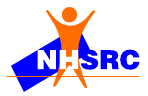 TimeTimeSessionSpeakerDay 01 Day 01 Day 01 Day 01 09:00am - 09:30amRegistrationRegistrationRegistration09:30am - 10:00 amInaugural AddressInaugural Address10:00am - 10:45 am Urban Health Scenario and Introduction to National Urban Health Mission Urban Health Scenario and Introduction to National Urban Health Mission 10.45 am-11.00 amTeaTea11:00 am – 11:45 am Overview of National Quality Assurance Program for Public Health Facilities Overview of National Quality Assurance Program for Public Health Facilities 11.45 am - 12:30 amMeasurement System, standards & Assessment ProtocolMeasurement System, standards & Assessment Protocol12:30 noon - 1: 30pmArea of Concern  A, B , C & D(Service Provision & Patient Rights)Area of Concern  A, B , C & D(Service Provision & Patient Rights)01:30pm – 02:30pmLunchLunchLunch02:30pm - 3:15pmExercise on Area of concern A, B, C & D)Exercise on Area of concern A, B, C & D)03: 15 pm - 4:00pmArea of Concern E- Clinical Services Area of Concern E- Clinical Services 4:00pm - 4:15pmTeaTeaTea4:15am - 5:15pmGroup Work   Group Work   Day 2 Day 2 Day 2 Day 2 09:00am - 09:30amRecapRecapRecap09:30am - 10:30 amArea of concern F (Infection Control)Area of concern F (Infection Control)10.30am - 11:15amArea of Concern G (Quality Management)Area of Concern G (Quality Management)11:15am - 11:30amTeaTeaTea11:30am - 12:30noonExercise on Identifying Standards Gap analysis, action Planning Exercise on Identifying Standards Gap analysis, action Planning 12.30- 1.30Key Performance Indicators (Area of concern H)Key Performance Indicators (Area of concern H)1:00pm - 2:00 pmLunchLunchLunch2:00pm - 2:45pmAnalysis of Quality Scores & Report Writing Analysis of Quality Scores & Report Writing 2:45pm - 3:30pmPost Training Evaluation Post Training Evaluation 3:30pm – 3.45:pmTeaTeaTea3:45pm - 4:00pmThanks & valedictory Thanks & valedictory Thanks & valedictory 